                    DOONSIDE PUBLIC SCHOOL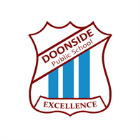 School Parade, Doonside, 2767.
                                                                               9th February 2016Dear Parents/Caregivers,For next few weeks, as the teachers are getting familiar with the parents and parents are getting to know staff, students will not be dismissed from their respective classrooms if the parent/sibling picking them up in the afternoon is not sighted by the teacher.  Student’s safety is our priority and we apologise for any inconvenience.  Kind regardsChhavi KhannaAssistant Principal                   DOONSIDE PUBLIC SCHOOLSchool Parade, Doonside, 2767.
                                                           9th February 2016Dear Parents/Caregivers,For next few weeks, as the teachers are getting familiar with the parents and parents are getting to know staff, students will not be dismissed from their respective classrooms if the parent/sibling picking them up in the afternoon is not sighted by the teacher.  Student’s safety is our priority and we apologise for any inconvenience.  Kind regardsChhavi KhannaAssistant Principal